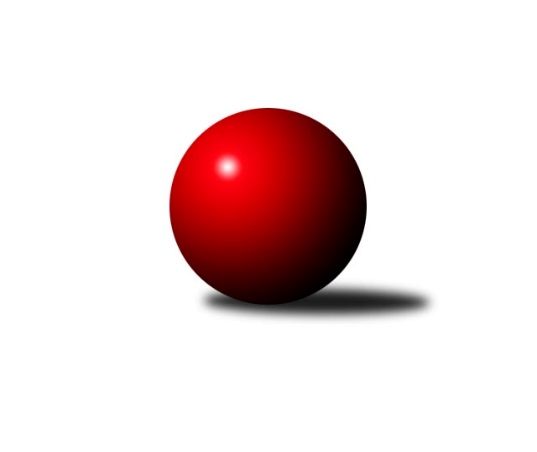 Č.8Ročník 2023/2024	21.11.2023Nejlepšího výkonu v tomto kole: 1726 dosáhlo družstvo: TJ Opava ˝D˝Meziokresní přebor-Bruntál, Opava 2023/2024Výsledky 8. kolaSouhrnný přehled výsledků:KS Moravský Beroun B	- TJ Opava ˝F˝	8:2	1579:1452		20.11.TJ Horní Benešov ˝D˝	- TJ Břidličná ˝B˝	8:2	1719:1633		20.11.TJ Sokol Chvalíkovice ˝B˝	- SKK Jeseník ˝B˝	8:2	1647:1569		20.11.KK Rýmařov ˝C˝	- TJ Horní Benešov ˝E˝	6:4	1712:1694		20.11.TJ Opava ˝D˝	- TJ  Břidličná ˝C˝	10:0	1726:1572		21.11.Tabulka družstev:	1.	TJ Sokol Chvalíkovice ˝B˝	8	7	0	1	60 : 20 	 	 1614	14	2.	KK Rýmařov ˝C˝	8	7	0	1	53 : 27 	 	 1637	14	3.	TJ Opava ˝D˝	7	5	0	2	48 : 22 	 	 1665	10	4.	TJ Horní Benešov ˝E˝	7	5	0	2	47 : 23 	 	 1659	10	5.	KS Moravský Beroun B	8	5	0	3	46 : 34 	 	 1532	10	6.	SKK Jeseník ˝B˝	7	4	0	3	39 : 31 	 	 1597	8	7.	TJ Horní Benešov ˝D˝	7	3	0	4	30 : 40 	 	 1535	6	8.	TJ Břidličná ˝B˝	7	2	0	5	29 : 41 	 	 1578	4	9.	TJ  Břidličná ˝C˝	7	2	0	5	26 : 44 	 	 1563	4	10.	TJ Opava ˝E˝	7	0	0	7	14 : 56 	 	 1472	0	11.	TJ Opava ˝F˝	7	0	0	7	8 : 62 	 	 1436	0Podrobné výsledky kola:	 KS Moravský Beroun B	1579	8:2	1452	TJ Opava ˝F˝	Mária Machalová	 	 195 	 218 		413 	 2:0 	 372 	 	194 	 178		Alena Bokišová	Antonín Zálešák	 	 180 	 169 		349 	 0:2 	 368 	 	201 	 167		Zuzana Šafránková	Ivana Hajznerová	 	 226 	 200 		426 	 2:0 	 367 	 	184 	 183		Tomáš Ryba	Jiří Machala	 	 199 	 192 		391 	 2:0 	 345 	 	195 	 150		Marta Uvírovározhodčí: Miloslav KrchovNejlepší výkon utkání: 426 - Ivana Hajznerová	 TJ Horní Benešov ˝D˝	1719	8:2	1633	TJ Břidličná ˝B˝	Zdeňka Habartová	 	 198 	 216 		414 	 2:0 	 384 	 	201 	 183		Jaroslav Zelinka	Tomáš Zbořil	 	 225 	 248 		473 	 2:0 	 388 	 	190 	 198		Josef Kočař	Tobiáš Kučerka	 	 189 	 200 		389 	 0:2 	 438 	 	217 	 221		Leoš Řepka	Zbyněk Tesař	 	 226 	 217 		443 	 2:0 	 423 	 	201 	 222		Věroslav Ptašekrozhodčí: vedeNejlepší výkon utkání: 473 - Tomáš Zbořil	 TJ Sokol Chvalíkovice ˝B˝	1647	8:2	1569	SKK Jeseník ˝B˝	Marek Hrbáč	 	 207 	 200 		407 	 2:0 	 386 	 	192 	 194		Rostislav Cundrla	Daniel Beinhauer	 	 210 	 203 		413 	 0:2 	 414 	 	199 	 215		Petra Špiková	Denis Vítek	 	 206 	 197 		403 	 2:0 	 394 	 	197 	 197		Jana Fousková	Vladimír Valenta	 	 216 	 208 		424 	 2:0 	 375 	 	208 	 167		Radomila Janoudovározhodčí:  Vedoucí družstevNejlepší výkon utkání: 424 - Vladimír Valenta	 KK Rýmařov ˝C˝	1712	6:4	1694	TJ Horní Benešov ˝E˝	Pavel Přikryl	 	 255 	 234 		489 	 2:0 	 406 	 	194 	 212		Roman Swaczyna	Miroslav Langer	 	 171 	 189 		360 	 0:2 	 415 	 	202 	 213		Libor Maralík	Pavel Švan	 	 212 	 229 		441 	 2:0 	 418 	 	227 	 191		Miroslav Petřek st.	Stanislav Lichnovský	 	 191 	 231 		422 	 0:2 	 455 	 	209 	 246		Zdeněk Janákrozhodčí:  Vedoucí družstevNejlepší výkon utkání: 489 - Pavel Přikryl	 TJ Opava ˝D˝	1726	10:0	1572	TJ  Břidličná ˝C˝	František Vícha	 	 200 	 223 		423 	 2:0 	 415 	 	218 	 197		Miroslav Smékal	Dominik Bracek	 	 185 	 208 		393 	 2:0 	 378 	 	188 	 190		Jan Hroch	Martin Orálek	 	 246 	 233 		479 	 2:0 	 425 	 	207 	 218		Čestmír Řepka	Vladimír Kozák	 	 209 	 222 		431 	 2:0 	 354 	 	182 	 172		Miroslav Kalašrozhodčí:  Vedoucí družstevNejlepší výkon utkání: 479 - Martin OrálekPořadí jednotlivců:	jméno hráče	družstvo	celkem	plné	dorážka	chyby	poměr kuž.	Maximum	1.	Martin Orálek 	TJ Opava ˝D˝	462.27	308.9	153.3	2.5	3/3	(481)	2.	Zdeněk Janák 	TJ Horní Benešov ˝E˝	445.22	307.2	138.1	6.6	3/3	(469)	3.	Vladimír Valenta 	TJ Sokol Chvalíkovice ˝B˝	430.20	293.3	136.9	4.9	3/3	(475)	4.	Leoš Řepka 	TJ Břidličná ˝B˝	428.83	293.3	135.5	7.2	3/4	(450)	5.	František Vícha 	TJ Opava ˝D˝	424.07	293.8	130.3	8.6	3/3	(469)	6.	Čestmír Řepka 	TJ  Břidličná ˝C˝	422.67	293.1	129.6	8.1	4/5	(428)	7.	Pavel Přikryl 	KK Rýmařov ˝C˝	420.35	294.8	125.6	9.6	5/5	(489)	8.	Denis Vítek 	TJ Sokol Chvalíkovice ˝B˝	416.57	287.4	129.2	6.9	3/3	(440)	9.	Petra Špiková 	SKK Jeseník ˝B˝	416.33	292.0	124.3	7.6	3/4	(427)	10.	Věroslav Ptašek 	TJ Břidličná ˝B˝	414.83	291.2	123.7	10.2	3/4	(425)	11.	Miroslav Petřek  st.	TJ Horní Benešov ˝E˝	411.00	297.9	113.1	12.4	3/3	(440)	12.	Pavel Švan 	KK Rýmařov ˝C˝	409.25	289.2	120.1	11.0	5/5	(441)	13.	Libor Maralík 	TJ Horní Benešov ˝E˝	408.50	285.2	123.3	11.3	3/3	(438)	14.	Miroslav Langer 	KK Rýmařov ˝C˝	407.92	283.3	124.7	5.9	4/5	(458)	15.	Mária Machalová 	KS Moravský Beroun B	404.63	274.9	129.8	9.1	2/3	(417)	16.	Jana Fousková 	SKK Jeseník ˝B˝	403.88	287.6	116.3	11.2	4/4	(428)	17.	Jiří Machala 	KS Moravský Beroun B	403.25	282.4	120.9	8.4	2/3	(448)	18.	Stanislav Lichnovský 	KK Rýmařov ˝C˝	403.15	290.7	112.5	9.6	5/5	(447)	19.	Tobiáš Kučerka 	TJ Horní Benešov ˝D˝	401.63	279.6	122.0	8.3	4/6	(410)	20.	Petr Šulák 	SKK Jeseník ˝B˝	400.67	292.3	108.3	12.3	3/4	(412)	21.	Hana Kopečná 	TJ Horní Benešov ˝E˝	398.50	287.0	111.5	9.5	2/3	(405)	22.	Zdeňka Habartová 	TJ Horní Benešov ˝D˝	396.33	293.3	103.1	11.3	6/6	(428)	23.	Tomáš Polok 	TJ Opava ˝E˝	394.25	292.3	102.0	11.5	3/3	(448)	24.	Marek Hrbáč 	TJ Sokol Chvalíkovice ˝B˝	394.10	283.5	110.6	9.4	3/3	(423)	25.	Radomila Janoudová 	SKK Jeseník ˝B˝	393.33	281.8	111.6	9.2	3/4	(449)	26.	Miroslav Smékal 	TJ  Břidličná ˝C˝	392.40	276.8	115.6	13.0	5/5	(427)	27.	Jaroslav Zelinka 	TJ Břidličná ˝B˝	392.17	278.7	113.5	10.6	4/4	(446)	28.	Tomáš Zbořil 	TJ Horní Benešov ˝D˝	391.75	281.7	110.1	13.5	6/6	(473)	29.	Dominik Bracek 	TJ Opava ˝D˝	390.33	273.3	117.0	11.8	3/3	(434)	30.	Roman Swaczyna 	TJ Horní Benešov ˝E˝	389.92	276.8	113.2	9.5	3/3	(426)	31.	Roman Škrobánek 	TJ Opava ˝D˝	388.22	290.6	97.7	15.9	3/3	(412)	32.	Martin Chalupa 	TJ Opava ˝F˝	388.13	277.0	111.1	11.5	4/5	(397)	33.	Daniel Beinhauer 	TJ Sokol Chvalíkovice ˝B˝	386.30	279.2	107.2	7.5	2/3	(413)	34.	Miroslav Janalík 	KS Moravský Beroun B	385.33	268.2	117.1	9.9	3/3	(441)	35.	Anna Dosedělová 	TJ Břidličná ˝B˝	385.25	278.8	106.5	12.8	4/4	(400)	36.	Miroslav Kalaš 	TJ  Břidličná ˝C˝	383.67	284.3	99.3	14.1	5/5	(423)	37.	Zuzana Šafránková 	TJ Opava ˝F˝	378.75	278.8	100.0	14.0	4/5	(404)	38.	Hana Zálešáková 	KS Moravský Beroun B	378.08	275.3	102.8	11.2	3/3	(402)	39.	Radek Vlašánek 	TJ Opava ˝E˝	378.00	269.7	108.3	9.7	3/3	(426)	40.	Ivana Hajznerová 	KS Moravský Beroun B	371.47	269.0	102.5	12.8	3/3	(426)	41.	Jan Hroch 	TJ  Břidličná ˝C˝	369.80	274.1	95.7	16.6	5/5	(428)	42.	Josef Kočař 	TJ Břidličná ˝B˝	366.75	270.8	96.0	17.2	4/4	(390)	43.	Alena Bokišová 	TJ Opava ˝F˝	363.60	258.3	105.3	12.7	5/5	(392)	44.	Radek Hochgesandt 	TJ Opava ˝E˝	357.83	260.0	97.8	13.7	2/3	(390)	45.	Marek Trčka 	TJ Opava ˝E˝	357.58	263.1	94.5	13.8	3/3	(380)	46.	Marta Uvírová 	TJ Opava ˝F˝	354.88	249.5	105.4	15.0	4/5	(387)	47.	Zbyněk Tesař 	TJ Horní Benešov ˝D˝	352.13	259.9	92.3	16.6	4/6	(443)	48.	Petr Chalupa 	TJ Opava ˝E˝	349.00	257.0	92.0	16.0	2/3	(355)		Petra Rosypalová 	SKK Jeseník ˝B˝	426.00	300.3	125.8	6.8	2/4	(450)		Josef Šindler 	TJ Horní Benešov ˝D˝	424.50	296.5	128.0	6.5	2/6	(455)		Josef Němec 	TJ Opava ˝D˝	417.00	301.0	116.0	3.0	1/3	(417)		Rostislav Cundrla 	SKK Jeseník ˝B˝	408.50	282.0	126.5	7.5	2/4	(431)		Tereza Moravcová 	SKK Jeseník ˝B˝	400.50	288.5	112.0	9.0	2/4	(430)		Vladimír Kozák 	TJ Opava ˝D˝	397.00	278.0	119.0	9.5	1/3	(431)		Jiří Procházka 	TJ  Břidličná ˝C˝	396.00	278.5	117.5	8.0	2/5	(408)		Luděk Bambušek 	KK Rýmařov ˝C˝	391.00	281.0	110.0	13.5	2/5	(394)		Pavel Jašek 	TJ Opava ˝D˝	372.00	272.0	100.0	13.0	1/3	(372)		Adam Koschatzký 	TJ Opava ˝E˝	362.00	266.0	96.0	17.0	1/3	(362)		Adam Kukla 	TJ Opava ˝E˝	357.50	278.0	79.5	12.3	1/3	(403)		Ladislav Stárek 	TJ  Břidličná ˝C˝	350.00	269.0	81.0	24.0	1/5	(350)		Antonín Zálešák 	KS Moravský Beroun B	349.00	278.0	71.0	16.0	1/3	(349)		David Beinhauer 	TJ Sokol Chvalíkovice ˝B˝	348.00	268.0	80.0	25.0	1/3	(348)		Tomáš Ryba 	TJ Opava ˝F˝	323.89	237.8	86.1	20.2	3/5	(367)		Stanislav Troják 	TJ Opava ˝F˝	320.00	229.0	91.0	24.0	2/5	(341)		Petr Otáhal 	KS Moravský Beroun B	316.00	247.0	69.0	20.0	1/3	(316)		Jiří Vrba 	SKK Jeseník ˝B˝	312.00	208.0	104.0	18.0	1/4	(312)		Patricie Brázdová 	TJ Horní Benešov ˝D˝	308.50	235.5	73.0	21.5	2/6	(310)Sportovně technické informace:Starty náhradníků:registrační číslo	jméno a příjmení 	datum startu 	družstvo	číslo startu
Hráči dopsaní na soupisku:registrační číslo	jméno a příjmení 	datum startu 	družstvo	27475	Antonín Zálešák	20.11.2023	KS Moravský Beroun B	Program dalšího kola:9. kolo27.11.2023	po	17:00	SKK Jeseník ˝B˝ - KS Moravský Beroun B	27.11.2023	po	17:00	TJ Opava ˝F˝ - TJ Opava ˝E˝	27.11.2023	po	17:00	TJ Břidličná ˝B˝ - TJ Opava ˝D˝	27.11.2023	po	17:00	TJ Horní Benešov ˝E˝ - TJ Horní Benešov ˝D˝	28.11.2023	út	17:00	TJ  Břidličná ˝C˝ - TJ Sokol Chvalíkovice ˝B˝				-- volný los -- - KK Rýmařov ˝C˝	Nejlepší šestka kola - absolutněNejlepší šestka kola - absolutněNejlepší šestka kola - absolutněNejlepší šestka kola - absolutněNejlepší šestka kola - dle průměru kuželenNejlepší šestka kola - dle průměru kuželenNejlepší šestka kola - dle průměru kuželenNejlepší šestka kola - dle průměru kuželenNejlepší šestka kola - dle průměru kuželenPočetJménoNázev týmuVýkonPočetJménoNázev týmuPrůměr (%)Výkon4xPavel PřikrylRýmařov C4897xMartin OrálekTJ Opava D123.44797xMartin OrálekTJ Opava D4794xPavel PřikrylRýmařov C118.274891xTomáš ZbořilHor.Beneš.D4731xTomáš ZbořilHor.Beneš.D115.644734xZdeněk JanákHor.Beneš.E4551xVladimír KozákTJ Opava D111.044311xZbyněk TesařHor.Beneš.D4434xZdeněk JanákHor.Beneš.E110.054551xPavel ŠvanRýmařov C4411xIvana HajznerováMoravský Beroun B109.49426